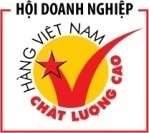 PHIẾU ĐĂNG KÝCHƯƠNG TRÌNH ỨNG VIÊN 
HÀNG VIỆT NAM CHẤT LƯỢNG CAO NĂM 2023			MỘT SỐ LƯU Ý DÀNH CHO DOANH NGHIỆPSản phẩm: Sản phẩm: Ngày : ____/____ /__2022THÔNG TIN DOANH NGHIỆP VÀ NGƯỜI ĐẠI DIỆN                                                                                                                  THÔNG TIN DOANH NGHIỆP VÀ NGƯỜI ĐẠI DIỆN                                                                                                                  THÔNG TIN DOANH NGHIỆP VÀ NGƯỜI ĐẠI DIỆN                                                                                                                  Tên doanh nghiệp: Tên doanh nghiệp: Mã số thuế: Địa chỉ của doanh nghiệp:Địa chỉ của doanh nghiệp:Điện thoại/Fax:Họ và tên TGĐ/GĐ/Đại diện pháp lý của doanh nghiệp:Họ và tên TGĐ/GĐ/Đại diện pháp lý của doanh nghiệp:Họ và tên TGĐ/GĐ/Đại diện pháp lý của doanh nghiệp:Chức vụ:Điện thoại:Email:THÔNG TIN NGƯỜI PHỤ TRÁCH CHƯƠNG TRÌNH  ỨNG VIÊN HVNCLC NĂM 2023 CỦA DOANH NGHIỆP:THÔNG TIN NGƯỜI PHỤ TRÁCH CHƯƠNG TRÌNH  ỨNG VIÊN HVNCLC NĂM 2023 CỦA DOANH NGHIỆP:THÔNG TIN NGƯỜI PHỤ TRÁCH CHƯƠNG TRÌNH  ỨNG VIÊN HVNCLC NĂM 2023 CỦA DOANH NGHIỆP:Họ và tên người phụ trách:Họ và tên người phụ trách:Họ và tên người phụ trách:Chức vụ:Điện thoại:Email:DOANH  NGHIỆP ĐĂNG KÝ CÁC HẠNG MỤC “KHÔNG THU PHÍ” SAU: (Đánh dấu X vào các hạng mục muốn đăng ký) Đăng bài viết (dưới 200 chữ kèm hình ảnh sản phẩm/ logo) của DN ứng viên trên ấn phẩm TGHN (Theo hướng dẫn bên dưới).Nhận bản tin của Hội DN HVNCLC (Cung cấp thông tin của những người muốn nhận bản tin: Họ & tên, chức vụ, email, điện thoại)Đăng thông tin bài viết (dưới 200 chữ kèm hình ảnh sản phẩm/ logo) của DN ứng viên trên các website của Hội và BSA.Họp mặt DN ứng viên để được giải đáp trực tiếp các thông tin, tư vấn về các hoạt động liên quan đến Hội DN HVNCLC và chương trình Ứng viên HVNCLC năm 2023.Doanh nghiệp có nhu cầu cần hỗ trợ khác (vui lòng nêu rõ):…………………………………………………………………….DOANH  NGHIỆP ĐĂNG KÝ CÁC HẠNG MỤC “KHÔNG THU PHÍ” SAU: (Đánh dấu X vào các hạng mục muốn đăng ký) Đăng bài viết (dưới 200 chữ kèm hình ảnh sản phẩm/ logo) của DN ứng viên trên ấn phẩm TGHN (Theo hướng dẫn bên dưới).Nhận bản tin của Hội DN HVNCLC (Cung cấp thông tin của những người muốn nhận bản tin: Họ & tên, chức vụ, email, điện thoại)Đăng thông tin bài viết (dưới 200 chữ kèm hình ảnh sản phẩm/ logo) của DN ứng viên trên các website của Hội và BSA.Họp mặt DN ứng viên để được giải đáp trực tiếp các thông tin, tư vấn về các hoạt động liên quan đến Hội DN HVNCLC và chương trình Ứng viên HVNCLC năm 2023.Doanh nghiệp có nhu cầu cần hỗ trợ khác (vui lòng nêu rõ):…………………………………………………………………….DOANH  NGHIỆP ĐĂNG KÝ CÁC HẠNG MỤC “KHÔNG THU PHÍ” SAU: (Đánh dấu X vào các hạng mục muốn đăng ký) Đăng bài viết (dưới 200 chữ kèm hình ảnh sản phẩm/ logo) của DN ứng viên trên ấn phẩm TGHN (Theo hướng dẫn bên dưới).Nhận bản tin của Hội DN HVNCLC (Cung cấp thông tin của những người muốn nhận bản tin: Họ & tên, chức vụ, email, điện thoại)Đăng thông tin bài viết (dưới 200 chữ kèm hình ảnh sản phẩm/ logo) của DN ứng viên trên các website của Hội và BSA.Họp mặt DN ứng viên để được giải đáp trực tiếp các thông tin, tư vấn về các hoạt động liên quan đến Hội DN HVNCLC và chương trình Ứng viên HVNCLC năm 2023.Doanh nghiệp có nhu cầu cần hỗ trợ khác (vui lòng nêu rõ):…………………………………………………………………….STTDANH MỤC HỒ SƠ XÉT DUYỆTDANH MỤC HỒ SƠ XÉT DUYỆTDANH MỤC HỒ SƠ XÉT DUYỆT1Phiếu đăng ký tham gia chương trình “Ứng viên  HVNCLC  2023” (có ký tên, đóng dấu)Phiếu đăng ký tham gia chương trình “Ứng viên  HVNCLC  2023” (có ký tên, đóng dấu)Phiếu đăng ký tham gia chương trình “Ứng viên  HVNCLC  2023” (có ký tên, đóng dấu)2Giấy phép đăng ký kinh doanh tại Việt Nam ít nhất 24 tháng tính đến nay.Giấy phép đăng ký kinh doanh tại Việt Nam ít nhất 24 tháng tính đến nay.Giấy phép đăng ký kinh doanh tại Việt Nam ít nhất 24 tháng tính đến nay.3Giấy xác nhận công bố tiêu chuẩn chất lượng sản phẩm và các chứng nhận tiêu chuẩn chất lượng khác như ISO, HACCP…(nếu có)Giấy xác nhận công bố tiêu chuẩn chất lượng sản phẩm và các chứng nhận tiêu chuẩn chất lượng khác như ISO, HACCP…(nếu có)Giấy xác nhận công bố tiêu chuẩn chất lượng sản phẩm và các chứng nhận tiêu chuẩn chất lượng khác như ISO, HACCP…(nếu có)4Giấy chứng nhận đăng ký nhãn hiệu do Cục Sở hữu Trí tuệ cấpGiấy chứng nhận đăng ký nhãn hiệu do Cục Sở hữu Trí tuệ cấpGiấy chứng nhận đăng ký nhãn hiệu do Cục Sở hữu Trí tuệ cấp5Đề án/ báo cáo tác động môi trường định kỳĐề án/ báo cáo tác động môi trường định kỳĐề án/ báo cáo tác động môi trường định kỳ6Giấy chứng nhận Vệ sinh an toàn thực phẩm (đối với các sản phẩm nhóm ngành liên quan đến thực phẩm, bánh kẹo, đồ uống, nông sản) và giấy phép lưu hành sản phẩm (đối với sản phẩm nhóm ngành dược phẩm, thực phẩm chức năng, mỹ phẩm…)Giấy chứng nhận Vệ sinh an toàn thực phẩm (đối với các sản phẩm nhóm ngành liên quan đến thực phẩm, bánh kẹo, đồ uống, nông sản) và giấy phép lưu hành sản phẩm (đối với sản phẩm nhóm ngành dược phẩm, thực phẩm chức năng, mỹ phẩm…)Giấy chứng nhận Vệ sinh an toàn thực phẩm (đối với các sản phẩm nhóm ngành liên quan đến thực phẩm, bánh kẹo, đồ uống, nông sản) và giấy phép lưu hành sản phẩm (đối với sản phẩm nhóm ngành dược phẩm, thực phẩm chức năng, mỹ phẩm…)
CHƯƠNG TRÌNH HỖ TRỢ TRUYỀN THÔNG – QUẢNG BÁ 
CHO DOANH NGHIỆP & SẢN PHẨMĐể hỗ trợ các Ứng viên truyền thông – quảng bá Doanh nghiệp & Sản phẩm của mình đến rộng rãi với công chúng, người tiêu dùng, Hội DN HVNCLC đã đàm phán với các bên để có được những “ưu đãi đặc biệt”:Giảm 30% giá cho DN ứng viên khi tham gia các dịch vụ sau đây:
CHƯƠNG TRÌNH HỖ TRỢ TRUYỀN THÔNG – QUẢNG BÁ 
CHO DOANH NGHIỆP & SẢN PHẨMĐể hỗ trợ các Ứng viên truyền thông – quảng bá Doanh nghiệp & Sản phẩm của mình đến rộng rãi với công chúng, người tiêu dùng, Hội DN HVNCLC đã đàm phán với các bên để có được những “ưu đãi đặc biệt”:Giảm 30% giá cho DN ứng viên khi tham gia các dịch vụ sau đây:
CHƯƠNG TRÌNH HỖ TRỢ TRUYỀN THÔNG – QUẢNG BÁ 
CHO DOANH NGHIỆP & SẢN PHẨMĐể hỗ trợ các Ứng viên truyền thông – quảng bá Doanh nghiệp & Sản phẩm của mình đến rộng rãi với công chúng, người tiêu dùng, Hội DN HVNCLC đã đàm phán với các bên để có được những “ưu đãi đặc biệt”:Giảm 30% giá cho DN ứng viên khi tham gia các dịch vụ sau đây:
CHƯƠNG TRÌNH HỖ TRỢ TRUYỀN THÔNG – QUẢNG BÁ 
CHO DOANH NGHIỆP & SẢN PHẨMĐể hỗ trợ các Ứng viên truyền thông – quảng bá Doanh nghiệp & Sản phẩm của mình đến rộng rãi với công chúng, người tiêu dùng, Hội DN HVNCLC đã đàm phán với các bên để có được những “ưu đãi đặc biệt”:Giảm 30% giá cho DN ứng viên khi tham gia các dịch vụ sau đây:STTNội dungĐăng kýKhôngđăng ký1Quảng cáo trên Ấn phẩm Thế giới hội nhập2Đăng bài PR trên trang điện tử https://thegioihoinhap.vn/ hoặc Bsa Online https://bsaonline.vn/ 3Thực hiện phóng sự (3 - 5 phút) phát trong chương trình “Niềm tin hàng việt” trên Đài Truyền hình Vĩnh Long.4Thực hiện Clip giới thiệu về doanh nghiệp phát trên Kênh youtube BSA Channel (thời lượng 3-5 phút).5Khảo sát thị trường về thương hiệu, sản phẩm, dịch vụ của Doanh nghiệp